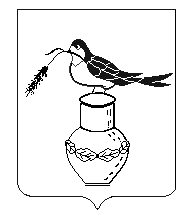 Отдел  образованияадминистрации Измалковского муниципального районаЛипецкой областиПРИКАЗ03 марта 2017 года                                                                              № 86 с. ИзмалковоО подготовке и проведении олимпиады младших школьниковв 2016–2017 учебном году      В соответствии с планом работы отдела образования на 2017 год, Положением об олимпиаде младших школьников, утвержденным приказом отдела образования Измалковского района Липецкой области от 05.02.2016 № 32                                                   Приказываю:Утвердить:1.1.График проведения олимпиады младших школьников согласно приложению 1.1.2.Состав оргкомитета согласно приложению 2. 1.3.Состав муниципальной предметно-методической комиссии   олимпиады согласно приложению 3.1.4.Состав жюри   олимпиады согласно приложению 4.1.5.График проверки выполненных работ согласно приложению 5.      2. Назначить ответственных организаторов в аудитории и вне аудитории во время проведения школьного этапа олимпиады по каждому общеобразовательному предмету согласно приложению 6.     3.Оргкомитету олимпиады определить организационно-технологическую модель проведения  олимпиады.     4.Муниципальной предметно-методической комиссии:     4.1.Разработать требования к проведению   олимпиады  младших школьников в 2016–2017 учебном году  в срок до 09.03.2017 года;      4.2.Составить олимпиадные задания на основе содержания образовательной программы начального общего образования углубленного уровня и соответствующей направленности для проведения школьного этапа олимпиады в срок до 09.03.2017 года;     4.3.Обеспечить соблюдение конфиденциальности в период подготовки и проведения олимпиады младших школьников, информационной безопасности, хранение олимпиадных заданий  до их передачи организатору  олимпиады.     5.Считать победителями и  призёрами участников при условии, что количество набранных ими  баллов превышает половину максимально возможных.     Участника, набравшего наибольшее количество баллов, признать победителем олимпиады.     6.Установить квоту победителей и призеров олимпиады младших школьников, которая составляет не более 40% от общего числа участников олимпиады по каждому общеобразовательному предмету и классу.     7.Назначить ответственным за хранение олимпиадных работ главного специалиста- эксперта отдела Ефанову Н.Н.     9.Руководителям общеобразовательных организаций:     9.1.Создать условия для проведения  олимпиады младших школьников по каждому общеобразовательному предмету.     9.2.Обеспечить участие организаторов в проведении олимпиады младших школьников.     9.3. Обеспечить участие членов предметно-методической комиссии в подготовке материалов  олимпиады младших школьников.      9.4. Обеспечить участие членов жюри в проверке выполненных работ олимпиады младших  школьников.      9.5.Назначить ответственных за сбор и хранение заявлений родителей (законных представителей) обучающихся, заявивших о своем участии в олимпиаде, об ознакомлении с Положением об  олимпиаде младших школьников, утвержденным приказом отдела образования Измалковского района Липецкой области от 05.02.2016 № 32  и публикацию персональных данных  несовершеннолетних детей.10.Главному специалисту-эксперту отдела образования Алькиной А.В. в рамках информационного обеспечения проведения олимпиады младших школьников  разместить настоящий приказ на официальном сайте отдела образования Измалковского района в сети Интернет по адресу http://izmrono1.ucoz.ru/ .    10.Контроль за исполнением настоящего приказа возложить на заместителя начальника отдела  образования Лесных Н.И.Начальник отдела           образования                                                              Е.С.ДьячковЕфанова Наталья Николаевна8(47478)2-16-49                                                            Приложение  1                                                             к приказу от  03 марта 2017  № 86График проведения  олимпиады младших школьниковв 2016- 2017 учебном году                                                                       Приложение 2                                                                          к приказу от  03 марта 2017  № 86                                                Состав оргкомитета      	 олимпиады младших школьников в 2016-2017  учебном году                                                                           Приложение 3                                                                              к приказу от  03 марта 2017  № 86                                                      Составмуниципальной предметно-методической комиссии                         олимпиады младших школьников                                        в 2016-2017 учебном году1.Кофанова С.В.- учитель начальных классов МБОУ СОШ №1 с.Измалково, председатель комиссии;2.Алтухова Н.А.- учитель начальных классов МБОУ СОШ  с.Чернава;3.Коржова Л.П.- учитель начальных классов МБОУ СОШ №1 с.Измалково;4.Пузикова Н.С.- учитель начальных классов МБОУ ООШ  с.Измалково;5.Плеснякова И.Н.- учитель начальных классов МБОУ СОШ  с.Афанасьево.                                                                            Приложение 4                                                                          к приказу от  03 марта 2017  № 86Состав  жюри  олимпиады младшихшкольников в 2016-2017 учебном году                                                                            Приложение 5                                                                         к приказу от  03 марта 2017  № 86                      График проверки выполненных работ                                                                             Приложение 6                                                                          к приказу от  03 марта 2017  № 86Список ответственных организаторовДата проведенияПредметКласс13.03.2017русский язык       314.03.2017математика315.03.2017окружающий мир3,416.03.2017литературное чтение3,4№ п/пФ.И.О.Занимаемая должность, место работы1.Лесных Н.И.-заместитель начальника отдела  образования Измалковского района2.Ефанова Н.Н.-главный специалист-эксперт отдела  образования Измалковского района3.Кобелева Н.И.- главный специалист-эксперт отдела  образования Измалковского района4.Кофанова С.В.- руководитель методического объединения учителей начальных классовПредметы Ф.И.О. учителя Наименование ОУРусский язык, математика, литературное чтение, окружающий мирКофанова С.В.-председатель жюриШамрина Г.М.Штабнова Л.И.Злобина С.В.МБОУ СОШ №1 с.ИзмалковоПлеснякова И.Н.Пашкова С.А.Глухова Л.Н.Гуськова О.А.МБОУ СОШ с.АфанасьевоЗаика С.В.Алтунина В.Е.МБОУ ООШ  с.ИзмалковоКабанова Е.В.МБОУ СОШ с.ПреображеньеХодыкина С.А.Белых Н.А.МБОУ СОШ с.ЧернаваЛеденева В.А.МБОУ ООШ д.Сухой Семенек№ п/пНаименование предметаДатаМесто1Русский язык21.03.2017МБОУ СОШ №1 с.Измалково2Литературное чтение21.03.2017МБОУ СОШ №1 с.Измалково3Математика22.03.2017МБОУ СОШ №1 с.Измалково4Окружающий мир22.03.2017МБОУ СОШ №1 с.Измалково№ п/пФИОНаименование ООДолжность1Степаненкова И.Б.МБОУ СОШ №1 с.Измалкововоспитатель гпд2Авдеева А.А.МБОУ СОШ №1 с.Измалкововоспитатель гпд3Игнатьева О.В.МБОУ СОШ с.Афанасьевопедагог- психолог4Семенихина Т.Н.МБОУ СОШ с.Афанасьевостарший воспитатель5Зубаева И.А.МБОУ СОШ с.Афанасьевоучитель истории6Савосин П.В.МБОУ СОШ с.Афанасьевоучитель физической культуры7Сафарова З.Н.МБОУ СОШ с.Афанасьевоучитель истории8Маняхин В.Б.МБОУ СОШ с.Афанасьевоучитель технологии9Епифанцева Н.А.МБОУ ООШ  с.Измалковостаршая вожатая10Серебрякова О.А.МБОУ ООШ  с.Измалковозаместитель директора11Зиборова Г.В.МБОУ СОШ с.Преображеньеучитель музыки12Стаханова И.С.МБОУ СОШ с.Преображеньеучитель информатики13Коротких С.Н.МБОУ СОШ с.Чернавапедагог- психолог14Косыгина Е.П.МБОУ СОШ с.Чернавасоциальный педагог15Вобликова Л.Н.МБОУ СОШ с.Чернававоспитатель гпд16Малютина Т.П.МБОУ СОШ с.Чернаваучитель химии и биологии17Кузнецова Л.А.МБОУ СОШ с.Чернаваучитель физики18Кузнецов Е.Л.МБОУ СОШ с.Чернаваучитель информатики19Измалкова Н.Н.МБОУ СОШ с.Чернаваучитель информатики20Антипова Л.Н.МБОУ СОШ с.Чернаваучитель музыки21Елисеева Е.А.МБОУ ООШ с.Лебяжьевоспитатель гпд22Иванова Н.Н.МБОУ ООШ с.Лебяжьеучитель немецкого языка23Назарова О.П.МБОУ СОШ №1 с.Измалковоучитель истории24Снегодских Ю.А.МБОУ СОШ №1 с.Измалковоучитель технологии25Шихранова Г.С.МБОУ ООШ д.Сухой Семенеквоспитатель гпд26Ефанова К.Ю.МБОУ ООШ д.Сухой Семенекучитель биологии27Логачева Н.Б.МБОУ НОШ с.Чермошноеучитель информатики28Гусева И.И.МБОУ НОШ с.Чермошноеучитель английского языка29Немытова А.В.МБОУ НОШ с.Васильевкавоспитатель гпд